Family Information Service Referral Form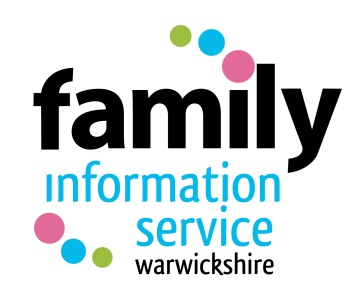 The Family Information Service can provide a wide range of information/support/ referrals for families in Warwickshire either via our helpline or on a face to face basis. FIS Brokerage Service is a 1:1 early intervention service which can be used to support families with children age 0 to 25 living in Warwickshire to access services where there are barriers and/or complex needs.To access the service please send the completed form to the FIS e-mail address where this will be triaged by the helpline and sent to Brokerage should 1:1 support be required to meet the family needs. Any parental enquires to be directed to the FIS Helpline 01926 742 274.Important note if you are requesting support for goods / grants, please be aware:-that prior to making applications for grants an income and expenditure will need to be completed to establish needthere are no guarantees goods will be awardedthe process often takes 6 – 8 weeksRequests for Family Support Workers should be made by using the form on the Children and Families pages on the Warwickshire County Council website.Referrals WILL NOT be progressed without all the requested informationPlease e-mail the completed referral form to fis@warwickshire.gov.uk and make the family aware FIS will call from a withheld number - 3 attempts will be made to make contact.Once the FIS Officer/Brokerage Officer has completed their interventions with the family, correspondence will be sent to the referrer advising of action taken.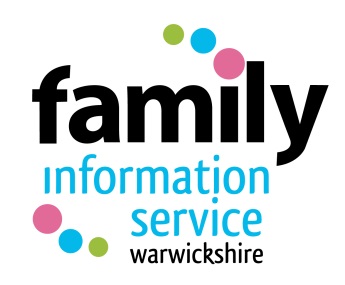 Date: Referrer’s Name: Contact Tel No: Email: Email: Organisation: Organisation: Client’s Personal Information  
Client’s Personal Information  
Parent/Carer Name: Child/Children’s name: Email: Mosaic number (if known): Mosaic number (if known): Telephone: Mobile: 
Address:Address:Please give details of assistance required (tick all that apply)DLA/PIP form 		Housing Support	Childcare	Finances	SEND 	Breakthrough       Other (please add details): Please give details of assistance required (tick all that apply)DLA/PIP form 		Housing Support	Childcare	Finances	SEND 	Breakthrough       Other (please add details): Please identify barrier to accessing services if appropriate (tick all that apply)Mental health	Disability	Language	Low income	Crisis point	Other (please add details): ___________________________________Please identify barrier to accessing services if appropriate (tick all that apply)Mental health	Disability	Language	Low income	Crisis point	Other (please add details): ___________________________________Additional Information: (this should include any relevant background information/family circumstances)Additional Information: (this should include any relevant background information/family circumstances)Identify any presenting risks i.e. lone working: Identify any presenting risks i.e. lone working: Please can you confirm the client has given consent for this referral: Please can you confirm the client has given consent for this referral: 